Situationsd’ évaluationEP1Nom de l’apprenant : …………………………………………………………………………………..Annexe								Fiche d’organisationAnnexe				Extrait du livre de recettes(Remplacer cette annexe par un livre de recettes)« GRATIN DE COURGETTES » pour 4 personnes  de courgettes surgelées, taillées3 œufs emmenthal râpé de beurre crème fraîche laitSel, poivre PM dés de jambon blancCuire 10 minutes les courgettes à la vapeurMélanger œufs, crème fraîche, le lait, la moitié de l’emmenthal, saler, poivrer.Graisser le platGarnir le plat en alternant courgettes et dés de jambonVerser l’appareilParsemer avec le reste de l’emmenthalEnfourner a four chaud à  pendant 20 à 25 min Nom de l’apprenant : …………………………………………………………………………………..Nom de l’apprenant : …………………………………………………………………………………..Epreuve EP1 « Services à l’usager » Planning d’organisation.(A compléter par le candidat et à remettre au jury)Nom : 																	Note : Prénom : Annexe 2                                         RECETTE Quiche au thon
Ingrédients (pour 4 personnes) :
- une pâte brisée prête à l’emploi
- miettes de thon : 0,140kg
- 2 tomates
- gruyère 0,040kg
- 2 œufs
- crème fraîche allégée : 2 cuillères à soupe - moutarde : 1 cuillère à soupe
- sel et poivre

Préparation :


Placer la pâte dans un moule et la piquer avec une fourchette. 
Badigeonner le fond avec de la moutarde. 
Écraser le thon puis le placer sur la pâte. 
Couper les tomates en tranches et les placer sur le thon. 

Mélanger les œufs, la crème et le gruyère avec sel et poivre, puis verser sur la pâte (cela doit recouvrir le thon et les tomates). 
Recouvrir le tout de gruyère.... 

Cuire au four à 200°C pendant 20 à 25 min.Situations d’évaluationEP2Nom de l’apprenant : …………………………………………………………………………………..Annexe 1								Fiche d’organisationAnnexe 2				Fiche de transmissionNom de l’apprenant : …………………………………………………………………………………..Nom de l’apprenant : …………………………………………………………………………………..Le pôle petite enfanceCHÂTEAU DE PIOULE
Avenue du Paradis - 83340 Le LucTel : 04.94.50.16.72Le Pôle Petite Enfance a ouvert ses portes en janvier 2008.Il accueille au rez-de-chaussée 60 enfants de moins de 4 ans répartis par moitié dans la structure Multi Accueil Associatif « Les Pitchounets » et dans la structure Multi Accueil Municipal « La Ribambelle ».Au 1er étage, est installé le Relais des Assistantes Maternelles qui est ouvert les lundi, mardi, jeudi et vendredi matin pour proposer aux enfants accueillis chez des assistantes maternelles des ateliers de jeux. Il a aussi pour vocation de renseigner les parents qui recherchent un moyen de garde et les candidates assistantes maternelles qui sont intéressées par ce métier.Au 2ème étage, l’Accueil De Loisirs Maternel accueille les mercredis et petites vacances scolaires, une quarantaine d’enfants de 3 à 6 ans pour des activités ludiques.Au 3ème étage, sont installés la Coordination du Pôle ainsi que la cafétéria réservée au personnel et une salle de réunions.Multi Accueil Associatif « LES PITCHOUNETS » :Marlène CORBUCCI - Tél : 04.83.11.17.17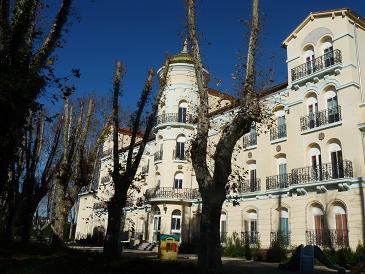 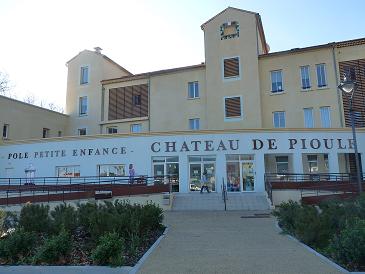 Capacité d’accueil : 30 enfants temps pleinHoraires : du lundi au vendredi de 7h30 à 18h00Personnel : 	1 Educatrice de Jeunes Enfants		1 Infirmière		3 Auxiliaires de puériculture		1 CAP Petite enfance		2 emplois aidésAnnexeCAHIER DE TRANSMISSIONS (extrait)ATTENTION !! 3 cas de VARICELLE depuis le 06/05/2012Nom de l’apprenant : …………………………………………………………………………………..L'Eau des Collines - Multi accueil collectif :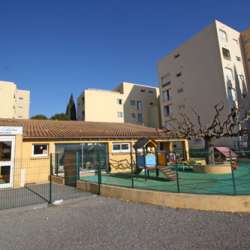 • Adresse : Chemin Sainte Barbe - Quartier des collettes - 83300 Draguignan• Téléphone : 04 94 50 73 81• Capacité d'accueil : 20 places pour des enfants de 3 mois à 6 ans.• Spécificités : Lieu d'accueil et d'éveil animé par des professionnels de la Petite Enfance.• Horaires d'ouverture : Du lundi au vendredi 8h00-12h00 et 13h30-17h30.• Fermetures : Les ponts, 1 semaine entre noël et jour de l'an, 1 semaine vacances scolaires d'hiver ou de printemps et 4 semaines en été.• Conditions d'accès et tarifs :Accueil régulier : Être résident et/ou contribuable sur la commune. Inscrire l'enfant au service Petite Enfance sur RDV. Tarif mensualisé déterminé à partir des ressources de la famille et du barème CAF en vigueur.Accueil occasionnel : Être résident et/ou contribuable sur la commune. Inscrire l'enfant auprès de la directrice sur RDV. Tarif ville : 2.20€. Tarif extérieur : 3.30€. Tarif réduit : 1€.INFORMATIONS CONCERNANT L’ENFANTTHEO					né le 4 Février 2012Caractéristiques :Bonne adaptationDors bien, rythme réguliermange volontiersa besoin de son doudou (carré de tissu) pour dormir et de sa turbuletteActions du jour : Arrivée 8H30 : 	Obs : grognonPrise biberon (à 11h15) incomplète, peu appétit, a laissé la moitié Couche changée (selles) à 11h00- Virginie, Auxiliaire de Puér.COMPLETER LES TRANSMISSIONS SUR LE CAHIERINFORMATIONS CONCERNANT L’ENFANTMATHIAS					né le 18 Juillet 2011Caractéristiques :Bonne intégrationA du mal à s’endormira besoin de son doudou (peluche) pour dormir et de sa turbulettesieste vers 12 heures 30Actions du jour : Arrivée 8H00 : 	Obs : a mal dormi cette nuitBien mangé la collation de 9h00Couche changée (urine) à 11h45- Virginie, Auxiliaire de Puér.COMPLETER LES TRANSMISSIONS SUR LE CAHIERNom de l’apprenant : …………………………………………………………………………………..INFORMATIONS CONCERNANT L’ENFANTNATACHA					née le 1er Novembre 2009Caractéristiques :Très sociablemange volontiersbonne motricité, volontaire pour réaliser seule quelques gestes de la vie quotidienne (se laver les mains, s’habiller, …)a besoin de son doudou (peluche) pour dormirsieste vers 13 heuresActions du jour : Arrivée 7H30Prise collation complète : compoteCouche changée (urine) à 8h45- Anne Auxiliaire de Puér.COMPLETER LES TRANSMISSIONS SUR LE CAHIERNom de l’apprenant : …………………………………………………………………………………..Nom de l’apprenant : …………………………………………………………………………………..Nom de l’apprenant : …………………………………………………………………………………..Nom de l’apprenant : …………………………………………………………………………………..Nom de l’apprenant : …………………………………………………………………………………..Nom de l’apprenant : …………………………………………………………………………………..Nom de l’apprenant : …………………………………………………………………………………..Noms des enseignants :  PIRONTI Sylvie/ CHAVARAIN Sylvie/ MERRIEN KarineAnnexe 1Planning de la crèche « Multi-Accueil »Annexe 2 Cahier de transmissions 						        	Date : mardi 23 octobre 2012Attention 1 cas de Muguet depuis 48h !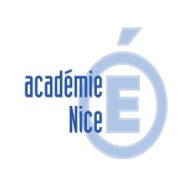 Epreuve EP1                                               Exemple 1Techniques de services à l’usagerBEP ASSPFiche d’évaluation CCF         S2 pratique et écrite Centre de formation : …………………………Coefficient : 3Fiche d’évaluation CCF         S2 pratique et écrite Centre de formation : …………………………SESSION : 201 …                                                             Intitulé de la situation                                                                           14 pts                                                             Intitulé de la situation                                                                           14 ptsSituation :Vous êtes auxiliaire de vie chez Mme Martin, âgée de 75 ans.Vous travaillez aujourd’hui de 9h30 à 11h30. Mme Martin reçoit son fils et sa belle-fille pour le déjeuner.Vous croisez le kinésithérapeute en arrivant.Vous devez :Planifier les activités en complétant la fiche d’organisation.Préparer et dresser un gratin de courgettes pour 4 personnes.Nettoyer le four micro-ondes.Trier une corbeille de linge sale et démarrer une machine à laverConditions de réalisation : Temps imparti : 2h max.Annexes à disposition :- Fiche d'organisation- Livre de recetteCompétences : C 212 C 311 C 313 C362                                                SAVOIRS ASSOCIES évalués à l’écrit                                                                6 pts                                                SAVOIRS ASSOCIES évalués à l’écrit                                                                6 ptsRépondre aux questions sur une feuilleCiter le groupe alimentaire auquel appartiennent les œufs et indiquer son intérêt nutritionnel (1 pts)Préciser les spécificités de l’appareil digestif de la personne âgées (2 pts)Justifier votre communication et votre savoir être professionnel lors des contacts avec le kinésithérapeute (1 pts)Indiquer le choix du produit utilisé pour l’entretien de l’enceinte à micro-ondes (1 pts)Enoncer la fonction globale d’un micro-onde (1 pts)Nutrition :   11   12    13   41   5  Biologie :   12  SMS :   271   34Services à l’usager :  Environnement   11   121   122   124   13   141   142   143    144    15Collations et repas :   211   22   23   24Ergonomie-Soins :   3213Organisation chronologique des tâches à effectuerHeure Sites (zones)Équipements et matérielsEpreuve EP1                                            Techniques de services à l’usagerBEP ASSPFiche d’évaluation CCF         S2 pratique et écrite Centre de formation : Parc Saint Jean…Coefficient : 3Fiche d’évaluation CCF         S2 pratique et écrite Centre de formation : Parc Saint Jean…SESSION : 201 …                                                             Intitulé de la situation                                                                           14 pts                                                             Intitulé de la situation                                                                           14 pts                                                             Intitulé de la situation                                                                           14 pts                                                             Intitulé de la situation                                                                           14 pts                                                             Intitulé de la situation                                                                           14 pts                                                             Intitulé de la situation                                                                           14 ptsSituation :Vous êtes auxiliaire de vie chez Madame Paule, âgée de 80 ans.Vous travaillez aujourd’hui de 10H à 12H.  Vous préparez le déjeuner de Madame Paule qui reçoit la visite d’une amie de son âge.Vous devez :Préparer et dresser des escalopes de dindonneau aux champignons appertisés, accompagnées de riz créole pour deux personnes.Remettre en état le poste de préparation du repas. Réaliser l’entretien mensuel du réfrigérateur.Recoudre le bouton de la veste de Madame Paule Planifier ses activités de travail en complétant la fiche d’organisation jointe.Mettre en œuvre des techniques de nettoyage (chambre, salle de bains, toilettes, cuisine)                   dépoussiérage manuel et mécanique                                  lavage manuel :                                        * sols et surfaces                                         * équipements                                         * vaisselle                                         * aides techniques /jouets Mettre en œuvre des techniques d’entretien du linge                                  réfection courante (ourlet, boutons)                                  adaptation simple du linge et des vêtements Préparer un repas (réaliser un plat destiné à un repas pour 2 à 4 personnes)                                  cuisson des aliments :                                        * dans un liquide                                         * à la vapeur                                         * au four                                         * en sauté Situation :Vous êtes auxiliaire de vie chez Madame Paule, âgée de 80 ans.Vous travaillez aujourd’hui de 10H à 12H.  Vous préparez le déjeuner de Madame Paule qui reçoit la visite d’une amie de son âge.Vous devez :Préparer et dresser des escalopes de dindonneau aux champignons appertisés, accompagnées de riz créole pour deux personnes.Remettre en état le poste de préparation du repas. Réaliser l’entretien mensuel du réfrigérateur.Recoudre le bouton de la veste de Madame Paule Planifier ses activités de travail en complétant la fiche d’organisation jointe.Mettre en œuvre des techniques de nettoyage (chambre, salle de bains, toilettes, cuisine)                   dépoussiérage manuel et mécanique                                  lavage manuel :                                        * sols et surfaces                                         * équipements                                         * vaisselle                                         * aides techniques /jouets Mettre en œuvre des techniques d’entretien du linge                                  réfection courante (ourlet, boutons)                                  adaptation simple du linge et des vêtements Préparer un repas (réaliser un plat destiné à un repas pour 2 à 4 personnes)                                  cuisson des aliments :                                        * dans un liquide                                         * à la vapeur                                         * au four                                         * en sauté Situation :Vous êtes auxiliaire de vie chez Madame Paule, âgée de 80 ans.Vous travaillez aujourd’hui de 10H à 12H.  Vous préparez le déjeuner de Madame Paule qui reçoit la visite d’une amie de son âge.Vous devez :Préparer et dresser des escalopes de dindonneau aux champignons appertisés, accompagnées de riz créole pour deux personnes.Remettre en état le poste de préparation du repas. Réaliser l’entretien mensuel du réfrigérateur.Recoudre le bouton de la veste de Madame Paule Planifier ses activités de travail en complétant la fiche d’organisation jointe.Mettre en œuvre des techniques de nettoyage (chambre, salle de bains, toilettes, cuisine)                   dépoussiérage manuel et mécanique                                  lavage manuel :                                        * sols et surfaces                                         * équipements                                         * vaisselle                                         * aides techniques /jouets Mettre en œuvre des techniques d’entretien du linge                                  réfection courante (ourlet, boutons)                                  adaptation simple du linge et des vêtements Préparer un repas (réaliser un plat destiné à un repas pour 2 à 4 personnes)                                  cuisson des aliments :                                        * dans un liquide                                         * à la vapeur                                         * au four                                         * en sauté Situation :Vous êtes auxiliaire de vie chez Madame Paule, âgée de 80 ans.Vous travaillez aujourd’hui de 10H à 12H.  Vous préparez le déjeuner de Madame Paule qui reçoit la visite d’une amie de son âge.Vous devez :Préparer et dresser des escalopes de dindonneau aux champignons appertisés, accompagnées de riz créole pour deux personnes.Remettre en état le poste de préparation du repas. Réaliser l’entretien mensuel du réfrigérateur.Recoudre le bouton de la veste de Madame Paule Planifier ses activités de travail en complétant la fiche d’organisation jointe.Mettre en œuvre des techniques de nettoyage (chambre, salle de bains, toilettes, cuisine)                   dépoussiérage manuel et mécanique                                  lavage manuel :                                        * sols et surfaces                                         * équipements                                         * vaisselle                                         * aides techniques /jouets Mettre en œuvre des techniques d’entretien du linge                                  réfection courante (ourlet, boutons)                                  adaptation simple du linge et des vêtements Préparer un repas (réaliser un plat destiné à un repas pour 2 à 4 personnes)                                  cuisson des aliments :                                        * dans un liquide                                         * à la vapeur                                         * au four                                         * en sauté Conditions de réalisation : Temps imparti : 2h max.Annexes à disposition :- fiche d’organisation vierge- fiche de préparation (recette)- Compétences : C 2.1.2 C 3.1.1 C 3.1.3 C3.6.2 Conditions de réalisation : Temps imparti : 2h max.Annexes à disposition :- fiche d’organisation vierge- fiche de préparation (recette)- Compétences : C 2.1.2 C 3.1.1 C 3.1.3 C3.6.2                                                 SAVOIRS ASSOCIES évalués à l’écrit                                                                6 pts                                                SAVOIRS ASSOCIES évalués à l’écrit                                                                6 pts                                                SAVOIRS ASSOCIES évalués à l’écrit                                                                6 pts                                                SAVOIRS ASSOCIES évalués à l’écrit                                                                6 pts                                                SAVOIRS ASSOCIES évalués à l’écrit                                                                6 pts                                                SAVOIRS ASSOCIES évalués à l’écrit                                                                6 ptsRépondre aux questions sur une feuille Citer le groupe alimentaire auquel appartiennent les escalopes de dindonneau. Indiquer leur intérêt nutritionnel. Préciser le bilan de la digestion de l’amidon contenu dans le riz. Lister deux critères de qualité attendus lors du service qui mettront Madame Paule et son amie en appétit. Enoncer la fonction globale du réfrigérateur. Répondre aux questions sur une feuille Citer le groupe alimentaire auquel appartiennent les escalopes de dindonneau. Indiquer leur intérêt nutritionnel. Préciser le bilan de la digestion de l’amidon contenu dans le riz. Lister deux critères de qualité attendus lors du service qui mettront Madame Paule et son amie en appétit. Enoncer la fonction globale du réfrigérateur. Ergonomie-Soins :   3.2.13Nutrition :   1.1   1.2    1.3   4.1   5  Biologie :   12                      SMS :   2.7.1   3.4Services à l’usager :  Environnement   11   121   122   124   13   141   142  143  144  15  Collations et repas :   2.1.1   2.2   2.3   2.4Ergonomie-Soins :   3.2.13Nutrition :   1.1   1.2    1.3   4.1   5  Biologie :   12                      SMS :   2.7.1   3.4Services à l’usager :  Environnement   11   121   122   124   13   141   142  143  144  15  Collations et repas :   2.1.1   2.2   2.3   2.4Ergonomie-Soins :   3.2.13Nutrition :   1.1   1.2    1.3   4.1   5  Biologie :   12                      SMS :   2.7.1   3.4Services à l’usager :  Environnement   11   121   122   124   13   141   142  143  144  15  Collations et repas :   2.1.1   2.2   2.3   2.4Ergonomie-Soins :   3.2.13Nutrition :   1.1   1.2    1.3   4.1   5  Biologie :   12                      SMS :   2.7.1   3.4Services à l’usager :  Environnement   11   121   122   124   13   141   142  143  144  15  Collations et repas :   2.1.1   2.2   2.3   2.4Epreuve EP1                                            Techniques de services à l’usagerEpreuve EP1                                            Techniques de services à l’usagerBEP ASSPBEP ASSPFiche d’évaluation CCF         S2 pratique et écrite Centre de formation : LP Les Palmiers / MagnanFiche d’évaluation CCF         S2 pratique et écrite Centre de formation : LP Les Palmiers / MagnanCoefficient : 3Coefficient : 3Fiche d’évaluation CCF         S2 pratique et écrite Centre de formation : LP Les Palmiers / MagnanFiche d’évaluation CCF         S2 pratique et écrite Centre de formation : LP Les Palmiers / MagnanSESSION : 201 …SESSION : 201 …                                                             Intitulé de la situation                                                                           14 pts                                                             Intitulé de la situation                                                                           14 pts                                                             Intitulé de la situation                                                                           14 ptsSituation :Vous êtes auxiliaire de vie à l’association Soleil Dom. Vous intervenez au domicile de Madame et Monsieur Paulin, âgés respectivement de 82 et 83 ans, de 10h à 13h, 2 fois par semaine, en parallèle avec une autre auxiliaire. Monsieur Paulin est en surcharge pondérale.Ce matin, Mme Paulin est fatiguée : la vaisselle du petit déjeuner est à faire. De plus, elle constate que l’ourlet de sa jupe est défait en partie : elle vous demande de le réparer. Pour le déjeuner,  le couple reçoit  2 amis et souhaite que vous prépariez une quiche au thon.Vous devez :Planifier ses activités de travail en complétant la fiche d’organisation.Mettre en œuvre des techniques de nettoyage (chambre, salle de bains, toilettes, cuisine)                   dépoussiérage manuel et mécanique                                  lavage manuel :                                        * vaisselle                                         * aides techniques /jouets Mettre en œuvre des techniques d’entretien du linge                                  réfection courante (ourlet, boutons)                                  adaptation simple du linge et des vêtements Préparer un repas (réaliser un plat destiné à un repas pour 2 à 4 personnes)                                   préparation des aliments :                                         * épluchage, lavage                                          * découpage, mixage, hachage                                  cuisson des aliments :                                        * dans un liquide                                         * à la vapeur                                         * au four                                 utilisation de produits prêts à l’emploi                                 utilisation de produits surgelés                                 préparation de biberons Situation :Vous êtes auxiliaire de vie à l’association Soleil Dom. Vous intervenez au domicile de Madame et Monsieur Paulin, âgés respectivement de 82 et 83 ans, de 10h à 13h, 2 fois par semaine, en parallèle avec une autre auxiliaire. Monsieur Paulin est en surcharge pondérale.Ce matin, Mme Paulin est fatiguée : la vaisselle du petit déjeuner est à faire. De plus, elle constate que l’ourlet de sa jupe est défait en partie : elle vous demande de le réparer. Pour le déjeuner,  le couple reçoit  2 amis et souhaite que vous prépariez une quiche au thon.Vous devez :Planifier ses activités de travail en complétant la fiche d’organisation.Mettre en œuvre des techniques de nettoyage (chambre, salle de bains, toilettes, cuisine)                   dépoussiérage manuel et mécanique                                  lavage manuel :                                        * vaisselle                                         * aides techniques /jouets Mettre en œuvre des techniques d’entretien du linge                                  réfection courante (ourlet, boutons)                                  adaptation simple du linge et des vêtements Préparer un repas (réaliser un plat destiné à un repas pour 2 à 4 personnes)                                   préparation des aliments :                                         * épluchage, lavage                                          * découpage, mixage, hachage                                  cuisson des aliments :                                        * dans un liquide                                         * à la vapeur                                         * au four                                 utilisation de produits prêts à l’emploi                                 utilisation de produits surgelés                                 préparation de biberons Conditions de réalisation : Temps imparti : 2h max.Annexes à disposition :- fiche d’organisation : annexe 1- fiche recette : annexe 2 - Compétences : C 2.1.2 C 3.1.1 C 3.1.3 C3.6.2                                                 SAVOIRS ASSOCIES évalués à l’écrit                                                                6 pts                                                SAVOIRS ASSOCIES évalués à l’écrit                                                                6 pts                                                SAVOIRS ASSOCIES évalués à l’écrit                                                                6 ptsRépondre aux questions sur une feuille Indiquer le ou les groupes d’aliments à limiter en cas de surcharge pondérale Identifier 2 problèmes liés au vieillissement  de l’appareil digestif de la personne âgée et leurs conséquences Monsieur Paulin se plaint d’une douleur aux dents et vous demande de prendre rendez-vous chez son dentiste.Identifier les critères d’une communication orale efficace          4. Enoncer 2 intérêts d’un four à chaleur tournante Ergonomie-Soins :   3.2.13Nutrition :   1.1   1.2    1.3   4.1   5  Biologie :   12                      SMS :   2.7.1   3.4Services à l’usager :  Environnement   11   121   122   124   13   141   142  143  144  15  Collations et repas :   2.1.1   2.2   2.3   2.4Ergonomie-Soins :   3.2.13Nutrition :   1.1   1.2    1.3   4.1   5  Biologie :   12                      SMS :   2.7.1   3.4Services à l’usager :  Environnement   11   121   122   124   13   141   142  143  144  15  Collations et repas :   2.1.1   2.2   2.3   2.4Heure de début : …………Heure de début : …………Heure de début : …………Heure de début : …………Heure de début : …………Heure de début : …………Heure de début : …………Heure de début : …………Heure de début : …………Heure de début : …………Heure de début : …………Heure de début : …………Deuxième heureDeuxième heureDeuxième heureDeuxième heureDeuxième heureDeuxième heureDeuxième heureDeuxième heureDeuxième heureDeuxième heureDeuxième heureTâches à réaliser153045153045Epreuve EP2                                              Exemple 1Soins, hygiène et confortBEP ASSPFiche d’évaluation CCF         S3 pratique et écrite Centre de formation : …………………………Coefficient : 6Fiche d’évaluation CCF         S3 pratique et écrite Centre de formation : …………………………SESSION : 201 …                                                       Intitulé de la situation                                                                   14 pts                                                       Intitulé de la situation                                                                   14 ptsSituation :Vous êtes agent de crèche dans le multi-accueil municipal « Les petits lutins ».Vous vous occupez aujourd’hui de Jane âgée de 6 mois, la directrice vous autorise à consulter son carnet de santé. Ce matin, Jane est enrhumée, son nez coule. Vous assurez un soin d’hygiène avant de la confier, déshabillée, à l’auxiliaire de puériculture pour la sieste. Vous irez ensuite aider votre collègue dans le dortoir des grands pour la réfection des lits.Vous devez :Tout en assurant une communication adaptée :Réaliser un soin d’hygiène chez l’enfant ;                                                         Change                                                          Toilette partielle (mains, visage)                                                          Toilette complète (bain, shampooing) Réaliser un habillage  ou un déshabillage Réaliser la réfection d’un lit inoccupé. (complète)Transmettre les informations pour assurer la continuité de l’accompagnementConditions de réalisation : Temps imparti : 2h max.Annexes à disposition :- Fiche d’organisation - Fiche de transmissionCompétences : C 121 C 333  C 241 C 334 C 335 1 C 125                                    SAVOIRS ASSOCIES évalués à l’écrit                                                                 6 pts                                   SAVOIRS ASSOCIES évalués à l’écrit                                                                 6 ptsRépondre aux questions sur une feuilleJustifier les zones sensibles qui nécessitent une attention particulière lors de la toilette.Expliciter les principales fonctions de la peau.Justifier les vaccinations obligatoires Enoncer les critères de rangement des produits utilisés Enoncer les intérêts des transmissions pour le service et la structure Biologie et microbiologie appliquée :   1   2   5  6   18.1   19   20   22   23SMS :   12   13   16   21   25   31Services à l’usager :     16 Ergonomie-Soins : 11   12   322   324   325   327   329  341Organisation chronologique des tâches à effectuerProduits et matériels utilisésToilette de l’enfantHabillage / DéshabillageRéfection d’un lit inoccupéEpreuve EP2                                              Exemple 2Soins, hygiène et confortBEP ASSPFiche d’évaluation CCF         S3 pratique et écrite Centre de formation : …………………………Coefficient : 6Fiche d’évaluation CCF         S3 pratique et écrite Centre de formation : …………………………SESSION : 201 …                                                       Intitulé de la situation                                                                   14 pts                                                       Intitulé de la situation                                                                   14 ptsSituation :Vous intervenez dans le multi-accueil parental « Bois Joli » au mois de décembre. Camille, 2 ans, est en cours d’apprentissage de la propreté. Elle est maintenant propre diurne mais depuis quelques jours, vous constatez qu’elle urine parfois dans sa culotte.Il est 15H00, elle se réveille de la sieste, vous la préparez afin qu’elle aille jouer dehors. En la déshabillant, vous constatez qu’elle a des selles très liquides et malodorantes, sa peau est très rouge. Agissez.Vous irez ensuite faire son lit.Vous devez :Tout en assurant une communication adaptée :Réaliser un soin d’hygiène chez l’enfant ;                                                         Change                                                          Toilette partielle (mains, visage)                                                          Toilette complète (bain, shampooing) Réaliser un habillage  ou un déshabillage Réaliser la réfection d’un lit inoccupé.Transmettre les informations pour assurer la continuité de l’accompagnement Conditions de réalisation : Temps imparti : 2h max.Annexes à disposition :- Fiche d’organisation - Fiche de transmissionCompétences : C 121 C 333  C 241 C 334 C 335 1 C 125                                    SAVOIRS ASSOCIES évalués à l’écrit                                                                 6 pts                                   SAVOIRS ASSOCIES évalués à l’écrit                                                                 6 ptsRépondre aux questions sur une feuille1) Citer les mécanismes d’apparition et les facteurs favorisants d’un érythème fessier (2 pts)2) Indiquer les caractéristiques d’une crèche parentale (âge des enfants accueillis, statut, taux d’encadrement) (1 pt)3) Enoncer les facteurs de régression possibles à l’acquisition de la propreté (2 pts)4) Justifier l’intérêt de l’hygiène des mains en secteur professionnel (1 pt)Biologie et microbiologie appliquée :   1   2   5  6   18.1   19   20   22   23SMS :   12   13   16   21   25   31Services à l’usager :     16 Ergonomie-Soins : 11   12   322   324   325   327   329  341Epreuve EP2                                   Exemple 3Soins, hygiène et confortBEP ASSPFiche d’évaluation CCF         S3 pratique et écrite Centre de formation : …………………………Coefficient : 6Fiche d’évaluation CCF         S3 pratique et écrite Centre de formation : …………………………SESSION : 201 …                                                       Intitulé de la situation                                                                   14 pts                                                       Intitulé de la situation                                                                   14 ptsSituation :Vous intervenez au Pôle Petite Enfance « Pioule » où sont regroupés deux multi-accueils et un centre de loisirs pour les 3-6 ans.Tous les jours, vers 12h00, vous aidez Adeline, animatrice en accueil de loisirs maternel à préparer les lits pour permettre aux plus petits de faire la sieste.A 12h30, vous rejoignez le groupe des capucins, après leur repas, au multi accueil. Sur la demande de l’auxiliaire de puériculture, vous réalisez la toilette partielle (visage, mains) d’Amandine, 6 mois, puis vous la déshabillez en la laissant en body pour l’installer au lit (le change a été fait).Vous devez :Tout en assurant une communication adaptée :Réaliser un soin d’hygiène chez l’enfant ;                                                         Change                                                          Toilette partielle (mains, visage)                                                          Toilette complète (bain, shampooing) Réaliser un habillage  ou un déshabillage Réaliser la réfection d’un lit inoccupé. (complète)Transmettre les informations pour assurer la continuité de l’accompagnementConditions de réalisation : Temps imparti : 2h max.Annexes à disposition :- Fiche d’organisation - Cahier de transmission(extrait)- annexe pôle petite enfanceCompétences : C 121 C 333  C 241 C 334 C 335 1 C 125                                    SAVOIRS ASSOCIES évalués à l’écrit                                                                 6 pts                                   SAVOIRS ASSOCIES évalués à l’écrit                                                                 6 ptsRépondre aux questions sur une feuilleLa varicelle fait partie des principales maladies infectieuses et contagieuses chez l’enfant.Citer le type de micro –organisme responsable (0,5 pt)Enumérer 4 signes cliniques de cette infection virale (2 pts)Pendant la sieste des enfants, l’auxiliaire de puériculture vous parle du divorce des parents d’Amandine, de la situation conflictuelle dans laquelle se trouve cette enfant, en particulier à propos de sa garde.Définir le secret professionnel (1 pt)La garde de l’enfant fait partie des droits et devoirs de l’autorité parentale. Définir l’autorité parentale (1 pt)Enoncer les propriétés des différents produits utilisés (1,5 pts)Services à l’usager :     16 Biologie et microbiologie appliquée :   1   2   5  6   18.1   19   20   22   23SMS :   12   13   16   21   25   31Ergonomie-Soins : 11   12   322   324   325   327   329  341Nom de l’enfantArrivéeCommentaires pour la mamanObservationsSiesteActions réaliséesSignature + horaireAmandine7H30Très mal dormi, pas de prise du biberon, grognonToujours grognonA seulement mangé un yaourt à midiCoucher :12h45Lever :………….Epreuve EP2                                                      Exemple 4Soins, hygiène et confortBEP ASSPFiche d’évaluation CCF S3 pratique et écriteCentre de formation : …………………………Coefficient : 6Fiche d’évaluation CCF S3 pratique et écriteCentre de formation : …………………………SESSION : 201 …                                                       Intitulé de la situation                                                                   14 pts                                                       Intitulé de la situation                                                                   14 ptsSituation :Vous intervenez au multi-accueil « l’eau des collines » à Draguignan. Vous avez en charge la réalisation d’activités liées à l’hygiène, au confort et à la sécurisation auprès de Théo et Mathias âgés respectivement de 4 et 10 mois. Il est 12H00, vous réalisez les soins d’hygiène à Mathias en vue de son installation pour la sieste. L’auxiliaire vous demande ensuite, d’assurer la réfection et change du lit de Théo car il a vomi.Vous devez :Tout en assurant une communication adaptée :Réaliser un soin d’hygiène chez l’enfant ;                                                         Change                                                          Toilette partielle (mains, visage)                                                          Toilette complète (bain, shampooing) Aider à un habillage  ou un déshabillage Assurer  la réfection d’un lit inoccupé.     partielle                                                                          Complète Transmettre les informations pour assurer la continuité de l’accompagnementConditions de réalisation : Temps imparti : 2h max.Annexes à disposition :- cahier de suivi enfants- cahier de transmissionsCompétences  C 1.2.1 Recueillir, sélectionner et ordonner des informations C 3.3.3  C 2.4.1 Evaluer les besoins en produits et matériels C 3.3.4 C 3.3.5 1 C 1.2.5                                    SAVOIRS ASSOCIES évalués à l’écrit                                                                 6 pts                                   SAVOIRS ASSOCIES évalués à l’écrit                                                                 6 ptsRépondre aux questions sur une feuilleSuite à son réveil brutal pour vomissement, vous avez réalisé la réfection et change du lit de Théo en vous munissant de gants. Les vomissements sont un signe clinique de maladie infectieuse.Justifier (un) l’usage de gants (réservé à certains gestes) (1 pt) (ERGO-SOINS) 1.1 LC 3Définir l’infection (2 pts) (BIO) 20.1 LC 1Vous avez réalisé le change de Mathias, 10 moisPrésenter l’évolution des capacités posturales durant les trois premières années (2 pts) (SMS) 1.3.2 LC 5Vous avez transmis les informations par écrit à la fin de vos activités pour laisser une trace. (ERGO-SOINS) 3.4.1 LC 2 Justifier l’intérêt de ce mode de transmissions (1 pt)Biologie et microbiologie appliquée :   1   2   5  6   18.1   19   20   22   23SMS :   12   1.3   16   21   25   31Services à l’usager :     16 Ergonomie-Soins : 1.1  12   322   324   325   327   329  3.4.1BEP Accompagnement, soins et services à la personneEP2BEP Accompagnement, soins et services à la personneEP2BEP Accompagnement, soins et services à la personneEP2FICHE LOGISTIQUEFICHE LOGISTIQUEFICHE LOGISTIQUESITUATION d’évaluation numéro : 1SITUATION d’évaluation numéro : 1MATERIEL- 1 poste de change avec matelas - linge de toilette (gant, serviette, …)- 1 casier personnel (Mathias) avec doudou, vêtements de rechange, couche, - 2 lits bébé de collectivité (1 souillé/Théo, l’autre pour Mathias)- draps de rechange- - 1 poste de change avec matelas - linge de toilette (gant, serviette, …)- 1 casier personnel (Mathias) avec doudou, vêtements de rechange, couche, - 2 lits bébé de collectivité (1 souillé/Théo, l’autre pour Mathias)- draps de rechange- PRODUITS- savon liquide- lavette bleue- détergent-désinfectant- gants jetables- papier cellulose- savon liquide- lavette bleue- détergent-désinfectant- gants jetables- papier celluloseFICHES- cahier de suivi des enfants - cahier de transmission- - cahier de suivi des enfants - cahier de transmission- DISPOSITION du poste de travail(description du poste et/ou photo)- Mathias se trouve assis à table (petite, adaptée)- un lit avec draps souillés et doudou - un lit vide- Mathias se trouve assis à table (petite, adaptée)- un lit avec draps souillés et doudou - un lit videMANNEQUIN / COBAYEMannequin enfant  description1 mannequin moyen (tient assis) 10 mois avec une couche mouillée (urine) en body sous les vêtements.Cobaye « adulte »  description…………………………………………………………………………..…………………………………………………………………………..………………………………………………………………………….Eléments du rôle de l’élève « cobaye » :…………………………………………………………………………..…………………………………………………………………………..………………………………………………………………………….Mannequin enfant  description1 mannequin moyen (tient assis) 10 mois avec une couche mouillée (urine) en body sous les vêtements.Cobaye « adulte »  description…………………………………………………………………………..…………………………………………………………………………..………………………………………………………………………….Eléments du rôle de l’élève « cobaye » :…………………………………………………………………………..…………………………………………………………………………..………………………………………………………………………….Epreuve EP2                                              Exemple 5Soins, hygiène et confortBEP ASSPFiche d’évaluation CCF S3 pratique et écriteCentre de formation : …………………………Coefficient : 6Fiche d’évaluation CCF S3 pratique et écriteCentre de formation : …………………………SESSION : 201 …                                                       Intitulé de la situation                                                                   14 pts                                                       Intitulé de la situation                                                                   14 pts                                                       Intitulé de la situation                                                                   14 ptsSituation :Vous avez en charge la réalisation d’activités liées à l’hygiène, au confort de la personne et à la sécurisation au sein du multi-accueil « Le Petit Prince » sur Draguignan. Vous intervenez dans le groupe « Les écureuils ». Aujourd’hui, vous réalisez les soins d’hygiène corporelle à Natacha 30 mois à la fin de sa collation de 9h00 et assurez la réfection de son lit.Vous devez :Tout en assurant une communication adaptée :Réaliser un soin d’hygiène chez l’enfant ;                                                         Change                                                          Toilette partielle (mains, visage)                                                          Toilette complète (bain, shampooing) Aider à un habillage  ou un déshabillage Assurer  la réfection d’un lit inoccupé…. partielle                                                                          Complète Transmettre les informations pour assurer la continuité de l’accompagnementSituation :Vous avez en charge la réalisation d’activités liées à l’hygiène, au confort de la personne et à la sécurisation au sein du multi-accueil « Le Petit Prince » sur Draguignan. Vous intervenez dans le groupe « Les écureuils ». Aujourd’hui, vous réalisez les soins d’hygiène corporelle à Natacha 30 mois à la fin de sa collation de 9h00 et assurez la réfection de son lit.Vous devez :Tout en assurant une communication adaptée :Réaliser un soin d’hygiène chez l’enfant ;                                                         Change                                                          Toilette partielle (mains, visage)                                                          Toilette complète (bain, shampooing) Aider à un habillage  ou un déshabillage Assurer  la réfection d’un lit inoccupé…. partielle                                                                          Complète Transmettre les informations pour assurer la continuité de l’accompagnementConditions de réalisation : Temps imparti : 2h max.Annexes à disposition :- cahier de suivi enfants- cahier de transmissionsCompétences : C 1.2.1 Recueillir, sélectionner et ordonner des informations C 3.3.3  C 2.4.1 Evaluer les besoins en produits et matériels C 3.3.4 C 3.3.5 1 C 1.2.5                                    SAVOIRS ASSOCIES évalués à l’écrit                                                                 6 pts                                   SAVOIRS ASSOCIES évalués à l’écrit                                                                 6 pts                                   SAVOIRS ASSOCIES évalués à l’écrit                                                                 6 ptsRépondre aux questions sur une feuillePrésenter 2 adaptations de vêtements facilitant le déshabillage (2 pts) (ERGO-SOINS) 3.2.4 LC 2Enoncer les caractéristiques de la peau d’un enfant (1 pt) (BIO) 6.3 LC 1Enoncer l’importance d’une communication adaptée (2 pts)Vous avez transmis les informations  à la fin de vos activités. Enoncer les intérêts des transmissions pour l’usager et pour le service (1 pt) (ERGO-SOINS) 3.4.1 LC 1Biologie et microbiologie appliquée :   1   2   5  6   18.1   19   20   22   23SMS :   12   1.3   16   2.1   25   31Services à l’usager :     16 Ergonomie-Soins : 1.1  12   322   3.2.4   325   327   329  3.4.1Biologie et microbiologie appliquée :   1   2   5  6   18.1   19   20   22   23SMS :   12   1.3   16   2.1   25   31Services à l’usager :     16 Ergonomie-Soins : 1.1  12   322   3.2.4   325   327   329  3.4.1Epreuve EP2Soins, hygiène et confortBEP ASSPFiche d’évaluation CCF S3 pratique et écriteCentre de formation : Lycée du Parc St JeanCoefficient : 6Fiche d’évaluation CCF S3 pratique et écriteCentre de formation : Lycée du Parc St JeanSESSION : 2013Intitulé de la situation14 ptsSituation :Vous travaillez comme assistante maternelle agréée rattachée à la crèche familiale de La Farlède.Vous accueillez régulièrement :Léo, 4 moisMarion, 10 moisIl est 15 heures, Léo et Marion se réveillent de la sieste.A son réveil, vous vous rendez compte que Léo a régurgité.Son tricot et le drap sont souillés.Vous devez :Tout en assurant une communication adaptée :Réaliser un soin d’hygiène chez l’enfant                                                         Change                                                          Toilette partielle (mains, visage)                                                          Toilette complète (bain, shampooing) Aider à un habillage  ou un déshabillage Assurer la réfection d’un lit inoccupé	partielle		complète	Transmettre les informations pour assurer la continuité de l’accompagnementConditions de réalisation :-Temps imparti : 2h max.-Annexes à disposition :- Cahier de suivi personnel des enfantsElèves et/ou évaluateurs peuvent jouer le rôle d’un ou des personnages.Compétences à mettre en œuvre : C 1.2.1 Recueillir, sélectionner et ordonner des informations C 2.4.1 Evaluer les besoins en produits et matériels C 3.3.3 Réaliser la toilette de l'enfant C 3.3.4 Aider à l'habillage et au déshabillage C 3.3.5 1 Assurer la réfection d'un lit inoccupé C 1.2.5 Transmettre les informations pour assurer la continuité de l'accompagnementSAVOIRS ASSOCIES évalués à l’écrit 6 ptsRépondre sur une feuille aux questions suivantes :1- Présenter les capacités posturales et motrices de Léo.2- Avant de vous occuper de Léo, vous vous êtes lavé les mains, justifier l’intérêt de l’hygiène des mains en secteur professionnel.3- Indiquer la composition et le rôle de la flore cutanée.4- Les parents de Léo, Lila Noiram et Axel Ciolet se sont "pacsés" il y a 2 ans. Donner les caractéristiques du PACS et ses effets sur la filiation de Léo. Présenter le principe de dévolution du nom de famille dans le cas de Léo.Biologie et microbiologie appliquée : 1   2   5   6   18.1   19   20   22   23SMS : 1.2   1.3   1.6   2.1   2.5   3.1Services à l’usager : 16 Ergonomie-Soins : 1.1   1.2   3.2.2   3.2.4 3.2.5   3.2.7   3.2.9   3.4.1Epreuve EP2                                              Soins, hygiène et confortBEP ASSPFiche d’évaluation CCF S3 pratique et écriteCentre de formation : …LP Magnan…Coefficient : 6Fiche d’évaluation CCF S3 pratique et écriteCentre de formation : …LP Magnan…SESSION : 201 …                                                       Intitulé de la situation                                                                   14 pts                                                       Intitulé de la situation                                                                   14 pts                                                       Intitulé de la situation                                                                   14 ptsSituation : Vous travaillez au sein de la crèche collective « les Marmousets » ; vous réalisez le change de Pierre, 8 mois ,  avant de le coucher pour la sieste ; il présente  un érythème fessier.Avant le change,  vous aurez changer le drap de son lit Vous assurez la transmission sur le document jointVous devez :Tout en assurant une communication adaptée :Réaliser un soin d’hygiène chez l’enfant ;                                                         Change                                                          Toilette partielle (mains, visage)                                                          Toilette complète (bain, shampooing) Aider à un habillage  ou un déshabillage Assurer  la réfection d’un lit inoccupé.     partielle                                                                           complète Transmettre les informations pour assurer la continuité de l’accompagnementSituation : Vous travaillez au sein de la crèche collective « les Marmousets » ; vous réalisez le change de Pierre, 8 mois ,  avant de le coucher pour la sieste ; il présente  un érythème fessier.Avant le change,  vous aurez changer le drap de son lit Vous assurez la transmission sur le document jointVous devez :Tout en assurant une communication adaptée :Réaliser un soin d’hygiène chez l’enfant ;                                                         Change                                                          Toilette partielle (mains, visage)                                                          Toilette complète (bain, shampooing) Aider à un habillage  ou un déshabillage Assurer  la réfection d’un lit inoccupé.     partielle                                                                           complète Transmettre les informations pour assurer la continuité de l’accompagnementConditions de réalisation : Temps imparti : 2h max.Annexes à disposition :-Cahier de transmissions-carnet de santé de l’enfantCompétences à mettre en œuvre :  C1.2.1 Recueillir, sélectionner et ordonner des informations C 2.4.1 Evaluer les besoins en produits et matériels C 3.3.3  C 3.3.4 C 3.3.5 1 C 1.2.5                                    SAVOIRS ASSOCIES évalués à l’écrit                                                                 6 pts                                   SAVOIRS ASSOCIES évalués à l’écrit                                                                 6 pts                                   SAVOIRS ASSOCIES évalués à l’écrit                                                                 6 ptsRépondre aux questions sur une feuille Enoncer 4 causes d’un érythème fessierCiter 3 rôles de la peau3.Présenter les personnels au sein de la structure pouvant travailler auprès de Pierre,  leur niveau de formation et diplôme(s)4.. Observer puis commenter la courbe staturo-pondérale de Pierre.Biologie et microbiologie appliquée :   1   2   5  6   18.1   19   20   22   23SMS :   12   1.3   16   21   25   31Services à l’usager :     16 Ergonomie-Soins : 1.1  1.2  3.2.2   3.2.4   3.2.5   3.2.7   3.2.9  3.4.1Biologie et microbiologie appliquée :   1   2   5  6   18.1   19   20   22   23SMS :   12   1.3   16   21   25   31Services à l’usager :     16 Ergonomie-Soins : 1.1  1.2  3.2.2   3.2.4   3.2.5   3.2.7   3.2.9  3.4.1Epreuve EP2                                              Soins, hygiène et confortBEP ASSPFiche d’évaluation CCF S3 pratique et écriteCentre de formation : …LP Magnan……Coefficient : 6Fiche d’évaluation CCF S3 pratique et écriteCentre de formation : …LP Magnan……SESSION : 201 …                                                       Intitulé de la situation                                                                  14 pts                                                       Intitulé de la situation                                                                  14 pts                                                       Intitulé de la situation                                                                  14 ptsSituation professionnelle :Vous réalisez votre PFMP dans la structure multi-accueil « les petits loups ». Vous êtes confié à Sarah, l’une des auxiliaires de puériculture. Elle est chargée de s’occuper de 5 enfants de 3 à 6 mois. La maman de Tom, dont elle s’occupe, a signalé ce matin qu’il présente un érythème fessier.Aujourd’hui, Sarah vous demande de prendre soin de Clara âgée de six mois, et de la changer avant l’arrivée de ses parents. Vous réalisez ensuite la réfection du lit de Clara.Vous devez :Tout en assurant une communication adaptée :Réaliser un soin d’hygiène chez l’enfant ;                                                         Change                                                          Toilette partielle (mains, visage)                                                          Toilette complète (bain, shampooing) Aider à un habillage  ou un déshabillage Assurer  la réfection d’un lit inoccupé.     partielle                                                                           complète Transmettre les informations pour assurer la continuité de l’accompagnementConditions de réalisation : Temps imparti : 2h max.Annexes à disposition :- cahier de transmissions-Compétences à mettre en œuvre :  C 1.2.1 Recueillir, sélectionner et ordonner des informations C 2.4.1 Evaluer les besoins en produits et matériels C 3.3.3  C 3.3.4 C 3.3.5 1 C 1.2.5 Conditions de réalisation : Temps imparti : 2h max.Annexes à disposition :- cahier de transmissions-Compétences à mettre en œuvre :  C 1.2.1 Recueillir, sélectionner et ordonner des informations C 2.4.1 Evaluer les besoins en produits et matériels C 3.3.3  C 3.3.4 C 3.3.5 1 C 1.2.5                                    SAVOIRS ASSOCIES évalués à l’écrit                                                                 6 pts                                   SAVOIRS ASSOCIES évalués à l’écrit                                                                 6 pts                                   SAVOIRS ASSOCIES évalués à l’écrit                                                                 6 ptsRépondre aux questions sur une feuille Citer les mécanismes d’apparition de l’érythème fessier et les signes caractéristiques.Les parents de Clara se sont mariés il y a un mois .Définir le mariage et citer une autre forme d’union.Avec l’accord de la directrice, vous regardez le dossier de Clara.«  Toute personne prise en charge par un professionnel, un établissement, un réseau de santé ou tout autre organisme participant à la prévention et aux soins a droit au respect de sa vie privée et du secret des informations la concernant. »Article L.1110-4 du Code de la santé publique.Définissez le secret professionnel.Indiquer 3 intérêts des transmissionsRépondre aux questions sur une feuille Citer les mécanismes d’apparition de l’érythème fessier et les signes caractéristiques.Les parents de Clara se sont mariés il y a un mois .Définir le mariage et citer une autre forme d’union.Avec l’accord de la directrice, vous regardez le dossier de Clara.«  Toute personne prise en charge par un professionnel, un établissement, un réseau de santé ou tout autre organisme participant à la prévention et aux soins a droit au respect de sa vie privée et du secret des informations la concernant. »Article L.1110-4 du Code de la santé publique.Définissez le secret professionnel.Indiquer 3 intérêts des transmissionsBiologie et microbiologie appliquée :   1  2 5   6   18.1   19   20   22   23SMS :   12   1.3 1.6   2.1   2.5   3.1Services à l’usager :     16 Ergonomie-Soins : 1.1  1.2  3.2.2   324   3.2.5   3.2.7   3.2.9  3.4.1Epreuve EP2                                              Soins, hygiène et confortBEP ASSPFiche d’évaluation CCF S3 pratique et écriteCentre de formation : …Parc Saint Jean…Coefficient : 6Fiche d’évaluation CCF S3 pratique et écriteCentre de formation : …Parc Saint Jean…SESSION : 201 …                                                       Intitulé de la situation                                                                   14 pts                                                       Intitulé de la situation                                                                   14 pts                                                       Intitulé de la situation                                                                   14 ptsSituation :Mercredi 22 novembre, vous prenez votre service au multi-accueil « Les petits patapons". A 15 h, vous devez prendre soin de Léa, 8 mois, qui se réveille. Elle a souillé son lit.Vous devez :Tout en assurant une communication adaptée :Réaliser un soin d’hygiène chez l’enfant ;                                                         Change                                                          Toilette partielle (mains, visage)                                                          Toilette complète (bain, shampooing) Aider à un habillage  ou un déshabillage Assurer  la réfection d’un lit inoccupé.     partielle                                                                          Complète Transmettre les informations pour assurer la continuité de l’accompagnementConditions de réalisation : Temps imparti : 2h max.Annexes à disposition :- - Cahier de transmission : selle liquide et érythème fessierCompétences à mettre en œuvre :  C 1.2.1 Recueillir, sélectionner et ordonner des informations C 2.4.1 Evaluer les besoins en produits et matériels C 3.3.3  C 3.3.4 C 3.3.5 1 C 1.2.5 Conditions de réalisation : Temps imparti : 2h max.Annexes à disposition :- - Cahier de transmission : selle liquide et érythème fessierCompétences à mettre en œuvre :  C 1.2.1 Recueillir, sélectionner et ordonner des informations C 2.4.1 Evaluer les besoins en produits et matériels C 3.3.3  C 3.3.4 C 3.3.5 1 C 1.2.5                                    SAVOIRS ASSOCIES évalués à l’écrit                                                                 6 pts                                   SAVOIRS ASSOCIES évalués à l’écrit                                                                 6 pts                                   SAVOIRS ASSOCIES évalués à l’écrit                                                                 6 ptsRépondre aux questions sur une feuille 1- Lors du change, vous avez constaté un érythème fessier. Citer 3 mécanismes favorisant l'apparition d'un érythème fessier et proposer 2 moyens de prévention.2 - A la fin de votre tâche, vous avez rempli le cahier de transmission. Enoncer 2 intérêts des transmissions pour la structure et pour la famille.3 - Justifier 2 intérêts de l'hygiène des mains4 - Indiquer le temps de sommeil de Léa, en distinguant le temps de sommeil diurne et le sommeil nocturne. Répondre aux questions sur une feuille 1- Lors du change, vous avez constaté un érythème fessier. Citer 3 mécanismes favorisant l'apparition d'un érythème fessier et proposer 2 moyens de prévention.2 - A la fin de votre tâche, vous avez rempli le cahier de transmission. Enoncer 2 intérêts des transmissions pour la structure et pour la famille.3 - Justifier 2 intérêts de l'hygiène des mains4 - Indiquer le temps de sommeil de Léa, en distinguant le temps de sommeil diurne et le sommeil nocturne. Biologie et microbiologie appliquée :   1   2   5  6   18.1   19   20   22   23SMS :   1.2   1.3   1.6   2.1   2.5   3.1Services à l’usager :     1.6 Ergonomie-Soins : 1.1  1.2  3.2.2   3.2.4   3.2.5   3.2.7   3.2.9  3.4.1Epreuve EP2                                              Soins, hygiène et confortBEP ASSPFiche d’évaluation CCF S3 pratique et écriteCentre de formation : Les FauvettesCoefficient : 6Fiche d’évaluation CCF S3 pratique et écriteCentre de formation : Les FauvettesSESSION : 201 …                                                       Intitulé de la situation                                                                   14 pts                                                       Intitulé de la situation                                                                   14 pts                                                       Intitulé de la situation                                                                   14 ptsSituation : Vous travaillez à l’EHPAD  Les bleuets qui accueille pour le temps du repas un groupe de cinq enfants de trois ans du Multi accueil Les Lutins dans le cadre d’un échange intergénérationnel.Mme PEDRO (83 ans hémiplégique  côté droit) est installée dans son fauteuil.Elle a froid et vous l’aidez à mettre son gilet.Après le repas, vous accompagnez Ludovic, 3 ans, pour qu’il se lave les mains et le visage.A leur départ, vous assurerez la réfection complète du lit chambre 23F.Vous devez :Tout en assurant une communication adaptée :Réaliser un soin d’hygiène chez l’enfant ;                                                         Change                                                          Toilette partielle (mains, visage)                                                          Toilette complète (bain, shampooing) Aider à un habillage  ou un déshabillage Assurer  la réfection d’un lit inoccupé.     partielle                                                                          Complète Transmettre les informations pour assurer la continuité de l’accompagnementConditions de réalisation : Temps imparti : 2h max.Annexes à disposition :- -Elèves et/ou évaluateurs peuvent jouer le rôle d’un ou des personnages. Compétences à mettre en œuvre :  C 1.2.1 Recueillir, sélectionner et ordonner des informations C 2.4.1 Evaluer les besoins en produits et matériels C 3.3.3  C 3.3.4 C 3.3.5 1 C 1.2.5 Conditions de réalisation : Temps imparti : 2h max.Annexes à disposition :- -Elèves et/ou évaluateurs peuvent jouer le rôle d’un ou des personnages. Compétences à mettre en œuvre :  C 1.2.1 Recueillir, sélectionner et ordonner des informations C 2.4.1 Evaluer les besoins en produits et matériels C 3.3.3  C 3.3.4 C 3.3.5 1 C 1.2.5                                    SAVOIRS ASSOCIES évalués à l’écrit                                                                 6 pts                                   SAVOIRS ASSOCIES évalués à l’écrit                                                                 6 pts                                   SAVOIRS ASSOCIES évalués à l’écrit                                                                 6 ptsRépondre aux questions sur une feuille Vous venez de réaliser la réfection du lit inoccupé de Mme PEDRO ; auparavant vous aviez préparé le chariot de linge propre.1 Enoncer les règles de sécurité et d’hygiène pour le rangement des pièces de linge sur le chariot2 Indiquer les différents produits d’hygiène des mains et énoncer leurs modalités d’utilisationVous avez pris soin de Ludovic 3 Indiquer les caractéristiques du multi accueil (âge des enfants, statut, objectifs, personnels) Avec une annexe4 Indiquez le rôle de la flore cutanéeRépondre aux questions sur une feuille Vous venez de réaliser la réfection du lit inoccupé de Mme PEDRO ; auparavant vous aviez préparé le chariot de linge propre.1 Enoncer les règles de sécurité et d’hygiène pour le rangement des pièces de linge sur le chariot2 Indiquer les différents produits d’hygiène des mains et énoncer leurs modalités d’utilisationVous avez pris soin de Ludovic 3 Indiquer les caractéristiques du multi accueil (âge des enfants, statut, objectifs, personnels) Avec une annexe4 Indiquez le rôle de la flore cutanéeBiologie et microbiologie appliquée :   1   2   5  6   18.1   19   20   22   23SMS :   1.2   1.3   1.6   2.1   2.5   3.1Services à l’usager :     1.6 Ergonomie-Soins : 1.1  1.2  3.2.2   3.2.4   3.2.5   3.2.7   3.2.9  3.4.1BEP Accompagnement, soins et services à la personneBEP Accompagnement, soins et services à la personneBEP Accompagnement, soins et services à la personneCCF EP 2 en centre de formationCCF EP 2 en centre de formationCCF EP 2 en centre de formationFICHE LOGISTIQUEFICHE LOGISTIQUESITUATION d’évaluation numéro : ……MATERIEL- lit médicalisé- linge de lit- poste de lavage mains- chariot à linge sale- lit médicalisé- linge de lit- poste de lavage mains- chariot à linge salePRODUITS- savon doux- nettoyant désinfectant- - savon doux- nettoyant désinfectant- FICHES(à créer)- fiche de transmissions- fiche patient Mme Pédro- - fiche de transmissions- fiche patient Mme Pédro- DISPOSITION du poste de travail(description du poste et/ou photo)photophotoMANNEQUIN / COBAYEMannequin enfant  descriptionGrande poupée 3 ansCobaye « adulte »  descriptionUne élèveEléments du rôle de l’élève « cobaye » :Hémiplégique et malentendante assise sur le fauteuil.Intervient en disant qu’elle a froid.Mannequin enfant  descriptionGrande poupée 3 ansCobaye « adulte »  descriptionUne élèveEléments du rôle de l’élève « cobaye » :Hémiplégique et malentendante assise sur le fauteuil.Intervient en disant qu’elle a froid.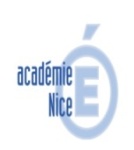 Epreuve EP2                                              Soins, hygiène et confortBEP ASSPFiche d’évaluation CCF S3 pratique et écriteCentre de formation :  La Providence……Coefficient : 6Fiche d’évaluation CCF S3 pratique et écriteCentre de formation :  La Providence……SESSION : 201 …Intitulé de la situation                                                                   14 ptsIntitulé de la situation                                                                   14 ptsSituation  :  Vous êtes en PFMP dans la structure multi-accueil « Les p’tits Loups » dans la section des petits. Nous sommes le 15 Janvier, il est 16h. L'auxiliaire de puériculture vous confie Emilie et vous demande de réaliser le change de la couche, de l'habiller et  de l'installer dans un transat en attendant l'arrivée des parents. Par la suite, elle vous demande de réaliser la réfection du lit d'infirmerie. Vous devez : réaliser le change de la couche d'un enfant, l'habiller pour sa sortie. Réaliser la réfection d'un lit adulte inoccupé tout en assurant une communication adaptée :Réaliser un soin d’hygiène chez l’enfant ;                                                         Change                                                          Toilette partielle (mains, visage)                                                          Toilette complète (bain, shampooing) Aider à un habillage  ou un déshabillage Assurer  la réfection d’un lit inoccupé.     partielle                                                                           Complète Transmettre les informations pour assurer la continuité de l’accompagnementConditions de réalisation : Temps imparti : 2h max.Annexes à disposition :- Livret d’accueil enfant- Fiche de transmission- Fiches produitsCompétences à mettre en œuvre :  C 1.2.1 Recueillir, sélectionner et ordonner des informations C 2.4.1 Evaluer les besoins en produits et matériels C 3.3.3 Effectuer le change C 3.3.4 Habiller un enfant C 3.3.5 1 Réaliser la réfection d’un lit inoccupé  C 1.2.5 Transmettre les informations SAVOIRS ASSOCIES évalués à l’écrit                                     6 ptsRépondre aux questions sur une feuille 1. Justifier l'intérêt de l'hygiène des mains en secteur professionnel2 Annoter le schéma de la peau puis énoncer les caractéristiques de la peau d’un enfant.3. A partir des réponses précédentes, justifier le choix des matériels et produits utilisés lors du change de l'enfant.4. Indiquer les caractéristiques d'une structure multi-accueil associative (âge des enfants, effectifs, statut, conditions et durée d'accueil, personnel, objectifs) Donner une annexe de présentation de la structure.Ergonomie-Soins : 1.1  1.2  3.2.2   324   3.2.5   3.2.7   3.2.9  3.4.1Biologie et microbiologie appliquée :   1   2   5  6   18.1   19   20   22   23SMS :   1.2  1.3   1.6   2.1   2.5   3.1Services à l’usager :     1.6 BEP Accompagnement, soins et services à la personneBEP Accompagnement, soins et services à la personneCCF EP 2 en centre de formationCCF EP 2 en centre de formationFICHE LOGISTIQUESITUATION d’évaluation numéro : 1Vous êtes en PFMP dans la structure multi-accueil « Les ptits Loups » dans la section des petits. Nous sommes le 15 Janvier, il est 16h. L'auxiliaire de puériculture vous confie Emilie et vous demande de réaliser le change de la couche, de l'habiller et  de l'installer dans un transat en attendant l'arrivée des parents. Par la suite, elle vous demande de réaliser la réfection du lit d'infirmerie. MATERIELposte de lavage des mains, lavette, matelas à langer, serviette, gant de toilette, poubelle, papier toilette, couche, gant- panière avec habits de l'enfant- transatlit adulte avec linge de litchariot de soin complet PRODUITS- savon hypoallergénique, savon doux, - détergent-désinfectant-FICHES(à créer)- fiche d'accueil de l'enfant- fiche de transmissionprotocole lavage des mainsfiche technique produit DISPOSITION du poste de travail(description du poste et/ou photo)séparation propre et saleproximité du point d'eauorganisation à portée de mainMANNEQUIN / COBAYEMannequin enfant  descriptionenfant puériculture, 6 mois , Cobaye « adulte »  description…………………………………………………………………………..…………………………………………………………………………..………………………………………………………………………….Eléments du rôle de l’élève « cobaye » :…………………………………………………………………………..Epreuve EP2                                              Soins, hygiène et confortBEP ASSPFiche d’évaluation CCF S3 pratique et écriteCentre de formation : LP…LES PALMIERS…………Coefficient : 6Fiche d’évaluation CCF S3 pratique et écriteCentre de formation : LP…LES PALMIERS…………SESSION : 201 …                                                       Intitulé de la situation                                                                   14 pts                                                       Intitulé de la situation                                                                   14 pts                                                       Intitulé de la situation                                                                   14 ptsSituation : Vous intervenez dans le multi accueil, municipal de Saorge, les Zigotos. Aujourd’hui, vendredi 26 octobre, mme Bulot arrive avec son fils, Nathan âgé de 4 mois. Mme Bulot est visiblement stressée. Elle informe la directrice que Nathan a pris son premier biberon, mais qu’elle n’a pu ni le changer, ni l’habiller. Nathan est en pyjama.La directrice vous demande de prendre soin de Nathan, de le changer et de l’habiller avec les vêtements fournis par sa mère, pendant qu’elle rassure mme Bulot.Par la suite, Nathan présentant des signes d’endormissement, la directrice vous demande de préparer le lit qui lui est attribué.Vous devez :Tout en assurant une communication adaptée :Réaliser un soin d’hygiène chez l’enfant ;                                                         Change Aider à un habillage  ou un déshabillage Assurer  la réfection d’un lit inoccupé.                                                                          complète Transmettre les informations pour assurer la continuité de l’accompagnementConditions de réalisation : Temps imparti : 2h max.Annexes à disposition :- -Compétences à mettre en œuvre :  C 1.2.1 Recueillir, sélectionner et ordonner des informations C 2.4.1 Evaluer les besoins en produits et matériels C 3.3.3  C 3.3.4 C 3.3.5 1 C 1.2.5 Conditions de réalisation : Temps imparti : 2h max.Annexes à disposition :- -Compétences à mettre en œuvre :  C 1.2.1 Recueillir, sélectionner et ordonner des informations C 2.4.1 Evaluer les besoins en produits et matériels C 3.3.3  C 3.3.4 C 3.3.5 1 C 1.2.5                                    SAVOIRS ASSOCIES évalués à l’écrit                                                                 6 pts                                   SAVOIRS ASSOCIES évalués à l’écrit                                                                 6 pts                                   SAVOIRS ASSOCIES évalués à l’écrit                                                                 6 ptsRépondre aux questions sur une feuille 1 : Enoncer les caractéristiques de la peau du nourrisson ou indiquer 4 rôles de la peau.2 : Décrire le rythme de vie d’un enfant de quatre mois en listant les périodes de veille/sommeil et repas. ou indiquer les différentes formes de communication possible avec un enfant de quatre mois.3 : Enoncer les règles d’hygiène pour le rangement des draps.4 : Enoncer les intérêts des transmissions pour le service ou indiquer les caractéristiques de sécurité d’un lit enfant.Répondre aux questions sur une feuille 1 : Enoncer les caractéristiques de la peau du nourrisson ou indiquer 4 rôles de la peau.2 : Décrire le rythme de vie d’un enfant de quatre mois en listant les périodes de veille/sommeil et repas. ou indiquer les différentes formes de communication possible avec un enfant de quatre mois.3 : Enoncer les règles d’hygiène pour le rangement des draps.4 : Enoncer les intérêts des transmissions pour le service ou indiquer les caractéristiques de sécurité d’un lit enfant.Biologie et microbiologie appliquée   6  22 SMS :   1.2   3.1Services à l’usager :     1.6 Ergonomie-Soins : 3.2.7      3.4.1Epreuve EP2                                              Soins, hygiène et confortBEP ASSPFiche d’évaluation CCF S3 pratique et écriteCentre de formation : …………………………Coefficient : 6Fiche d’évaluation CCF S3 pratique et écriteCentre de formation : …………………………SESSION : 201 …                                                       Intitulé de la situation                                                                  14  pts                                                       Intitulé de la situation                                                                  14  pts                                                       Intitulé de la situation                                                                  14  ptsSituation : Vous êtes en multi accueil à …. , on vous demande de vous occuper de Mathilde 30 mois qui vient de goûter et de la préparer pour l’activité de l’après-midi.Lorsque celle-ci part en activité, vous allez au dortoir refaire son lit.Vous devez :Tout en assurant une communication adaptée :Réaliser un soin d’hygiène chez l’enfant ;                                                         Change                                                          Toilette partielle (mains, visage)                                                          Toilette complète (bain, shampooing) Aider à un habillage  ou un déshabillage Assurer  la réfection d’un lit inoccupé.     partielle                                                                          Complète Transmettre les informations pour assurer la continuité de l’accompagnementConditions de réalisation : Temps imparti : 2h max.Annexes à disposition :- Planning des activités de la semaine- Cahier de transmissionsCompétences à mettre en œuvre :  C 1.2.1 Recueillir, sélectionner et ordonner des informations C 2.4.1 Evaluer les besoins en produits et matériels C 3.3.3 effectuer une toilette partielle mains et visage  C 3.3.4 Aider à l’habillage et au déshabillage C 3.3.5 1 Assurer la réfection d’un lit inoccupé C 1.2.5 transmettre les informationsConditions de réalisation : Temps imparti : 2h max.Annexes à disposition :- Planning des activités de la semaine- Cahier de transmissionsCompétences à mettre en œuvre :  C 1.2.1 Recueillir, sélectionner et ordonner des informations C 2.4.1 Evaluer les besoins en produits et matériels C 3.3.3 effectuer une toilette partielle mains et visage  C 3.3.4 Aider à l’habillage et au déshabillage C 3.3.5 1 Assurer la réfection d’un lit inoccupé C 1.2.5 transmettre les informations                                   SAVOIRS ASSOCIES évalués à l’écrit                                                                 6 pts                                   SAVOIRS ASSOCIES évalués à l’écrit                                                                 6 pts                                   SAVOIRS ASSOCIES évalués à l’écrit                                                                 6 ptsRépondre aux questions sur une feuille  En s’appuyant sur la consultation du cahier de transmissions :Indiquer son agent responsable et sa natureEnoncez les facteurs favorables à l’acquisition de la propreté.Justifiez les choix des matériels et des produits utilisés pour le soin.Au cours de l’activité extérieure, Mathilde a un comportement violent envers Théo 26 mois. Indiquer votre attitude face à cette situation.Répondre aux questions sur une feuille  En s’appuyant sur la consultation du cahier de transmissions :Indiquer son agent responsable et sa natureEnoncez les facteurs favorables à l’acquisition de la propreté.Justifiez les choix des matériels et des produits utilisés pour le soin.Au cours de l’activité extérieure, Mathilde a un comportement violent envers Théo 26 mois. Indiquer votre attitude face à cette situation.Biologie et microbiologie appliquée :   1   2   5  6   18.1   19   20   22   23SMS :   1.2   1.3   1.6   2.1   2.5   3.1Services à l’usager :     1.6 Ergonomie-Soins :  1.1  1.2  3.2.2   324   3.2.5   3.2.7   3.2.9  3.4.1LundiMardiMercrediJeudiVendrediMATINJeux intérieursBibliothèqueJeux intérieursActivités motrices(Gymnastique)Atelier artistiqueMIDIDéjeunerDéjeunerDéjeunerDéjeunerDéjeunerAPRES-MIDISiesteSiesteSiesteSiesteSiesteAPRES-MIDIGoûter à la maison de retraite « Les Bleuets »JardinageEveil musicalConte (Conteuse)Atelier CuisineNomArrivéeCommentaires pour la mamanObservationsSiesteActions réaliséesSignature+ horaireMathilde 7h30Propreté diurne13h30/14h45